СОВЕТ НАРОДНЫХ ДЕПУТАТОВ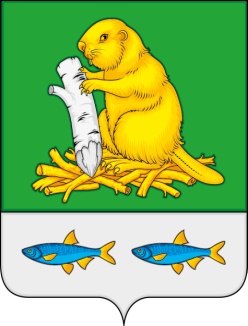 ДЬЯЧЕНКОВСКОГО СЕЛЬСКОГО ПОСЕЛЕНИЯБОГУЧАРСКОГО МУНИЦИПАЛЬНОГО РАЙОНАВОРОНЕЖСКОЙ ОБЛАСТИРЕШЕНИЕот «01» ноября 2017 г. № 152    с.ДьяченковоО внесении дополнения в решение Совета народных депутатов Дьяченковского сельского поселения Богучарского муниципального района от 24.08.2017 № 129 «Об установлении на территории Дьяченковского сельского поселения Богучарского муниципального района Воронежской области дополнительного основания признания безнадёжной к взысканию недоимки по местным налогам, задолженности по пени и штрафам по этим налогам»В соответствии с ч.10 ст. 35 Федерального закона РФ от 06.10.2003 № 131- ФЗ «Об общих принципах организации местного самоуправления в Российской Федерации», ч.3 ст.59 Налогового кодекса Российской Федерации, ч. 6 Порядка списания недоимки и задолженности по пеням, штрафам и процентам, признанным безнадёжными к взысканию, утверждённого приказом Федеральной налоговой службы России № ЯК-7-8/393 от 19.08.2010, Уставом Дьяченковского сельского поселения, Совет народных депутатов Дьяченковского сельского поселения решил:1. Внести следующие дополнение в решение Совета народных депутатов Дьяченковского сельского поселения от 24.08.2017 № 129 «Об установлении на территории Дьяченковского сельского поселения Богучарского муниципального района Воронежской области дополнительного основания признания безнадёжной к взысканию недоимки по местным налогам, задолженности по пени и штрафам по этим налогам»:1.1. Пункт 1 дополнить подпунктом 1.11. следующего содержания:«1.11. Наличие у физического лица недоимки, задолженности по налогам, пеням, штрафам, образовавшейся более 3 лет назад».2. Обнародовать настоящее решение на территории Дьяченковского сельского поселения.3. Настоящее решение вступает в силу с момента обнародования.Глава Дьяченковского сельского поселения                                              В.И.Сыкалов                       